	Curriculum Vitae	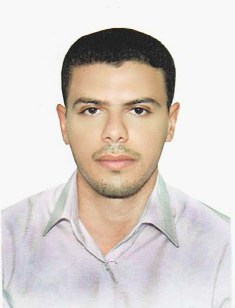 Name : Hayder Khudhair Abdullah FatlawiBirth (date – place ) : Najaf – 1986Address : Najaf – Kufa – near Imam Ali BridgeContact info. :  07707105002		    hayder.alnajfi@gmail.com 		    hayder_alnajfi2@uokufa.edu.iq		    hayder_alnajfi@yahoo.comEducation Bsc. in computer science – University of Babylon with ( Very Good ) Graduated degree ( 84.66% ) .Msc. Student in computer science – University of Babylon – Information Technology college .Training Information Technology Program – University of Technology – Berlin – Germany , Seven months in IT Administration on Linux,  2011. Work Programmer  , IT center – University of Kufa , 2008 – Now .Linux Server Administrator  ,  Data Center of IT center – University of Kufa , 2011 – Now .Programmer – Morabaa Company , 2009 -2011 .Programmer – Smartiq Company , 2014 -2016 .Skills  Visual Basic.Net & Asp.Net & MsSql .Linux Administration .Web Server Administration .Data Mining & Analytics .DNS configurations management .Email Server Administration .PHP & MySql .Projects 8  Programs for different departments and colleges in University of Kufa , (Visual Basic.Net & Asp.Net & MsSql & Mysql ).3  Programs for different costumers with Morabaa company , (Visual Basic.Net & Asp.Net & MsSql ).Linux Web Server http://elearning.uokufa.edu.iq in University of Kufa Data center .Google Apps for University of Kufa Administration .Positions Manger of programming department in IT center – University of Kufa , 2012 .Administrator of Linux Servers in Data center – University of Kufa , 2011 – Now .  Responsible of Email Service of Google Apps - University of Kufa  .